__________тел.: (8-84348) 3-80-02, факс: (8-84348) 3-80-40, Arhan.Nsm@tatar.ru _______ПОСТАНОВЛЕНИЕ                                                                                                            КАРАРОт 14 ноября 2023 года                                                                                                      № 20О признании утратившими силу постановление Исполнительного комитета Архангельского сельского поселения Новошешминского муниципального района Республики Татарстан Исполнительный комитет Архангельского сельского поселения Новошешминского муниципального района Республики Татарстан ПОСТАНОВЛЯЕТ:Признать утратившим силу:- постановление Исполнительного комитета Архангельского сельского поселения Новошешминского муниципального района Республики Татарстан от 22.05.2023 №13 «Об определении мест, на которые запрещается возвращать животных без владельцев, и перечня лиц, уполномоченных на принятие решений о возврате животных без владельцев на прежние места обитания животных без владельцев».2. Опубликовать настоящие постановление на «Официальном портале правовой информации Республики Татарстан» в информационно-телекоммуникационной сети «Интернет»: http://pravo.tatarstan.ru и на официальном сайте Новошешминского муниципального района на Портале муниципальных образований Республики Татарстан в информационно-телекоммуникационной сети «Интернет»: http:/novosheshminsk.tatarstan.ru.3. Контроль за исполнением данного постановления оставляю за собой.Глава Архангельского сельского поселения Новошешминского муниципального районаРеспублики Татарстан                                                                                               Н.А.СердюкИСПОЛНИТЕЛЬНЫЙ КОМИТЕТАРХАНГЕЛЬСКОГО СЕЛЬСКОГО ПОСЕЛЕНИЯ  НОВОШЕШМИНСКОГОМУНИЦИПАЛЬНОГО РАЙОНАРЕСПУБЛИКИ ТАТАРСТАН423182, РТ, Новошешминский район, село Слобода Архангельская, улица Горького, 21аТАТАРСТАН РЕСПУБЛИКАСЫЯҢА ЧИШМӘМУНИЦИПАЛЬ РАЙОНЫАРХАНГЕЛ АВЫЛ ҖИРЛЕГЕ БАШКАРМА КОМИТЕТЫ423182, ТР, Яңа Чишмә районы, Архангел Бистәсе авылы, Горький урамы, 21аИСПОЛНИТЕЛЬНЫЙ КОМИТЕТАРХАНГЕЛЬСКОГО СЕЛЬСКОГО ПОСЕЛЕНИЯ  НОВОШЕШМИНСКОГОМУНИЦИПАЛЬНОГО РАЙОНАРЕСПУБЛИКИ ТАТАРСТАН423182, РТ, Новошешминский район, село Слобода Архангельская, улица Горького, 21а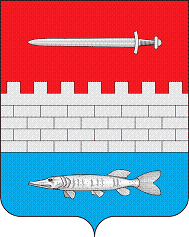 ТАТАРСТАН РЕСПУБЛИКАСЫЯҢА ЧИШМӘМУНИЦИПАЛЬ РАЙОНЫАРХАНГЕЛ АВЫЛ ҖИРЛЕГЕ БАШКАРМА КОМИТЕТЫ423182, ТР, Яңа Чишмә районы, Архангел Бистәсе авылы, Горький урамы, 21а